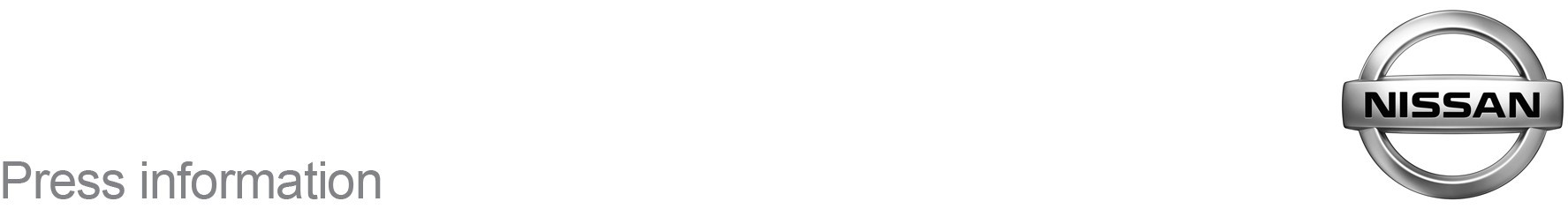 August 2019For Immediate ReleaseSpoiler Alert: New Nissan JUKE primed and ready for actionNew Juke to appear at XXXX Nissan later this yearNew pictures show final development testingOfficial unveil next monthSelling over one million units since its debut appearance in 2010, the new JUKE has been in the final stages of road testing, showing a new look and agile driving performance ahead of its official unveil next month.It will be revealed in the metal next month and will be available to view, drive or test drive at XXXX Nissan later in 2019.Taking to the Millbrook testing track in the UK with a camouflaged exterior, there are elements of the new design left to drivers’ imagination, but the stage is set for its bold return to the B-SUV segment it pioneered almost a decade ago.Designed in Europe, New JUKE has been an exciting and successful journey in collaboration, bringing together talented Nissan designers across the region to work together on its evolution. The original JUKE model landed with significant impact and captured the imagination of drivers – the next episode is about to begin.Before the official unveiling in early September, Nissan can reveal:Sleek coupe lines, striking 19” alloy wheels and athletic stance that set a new standard in compact crossover designInspiration for the new JUKE design development has been tailored around B-SUV customer demands for leading design, latest tech and ‘fun to drive’ performanceLoaded with empowering tech, JUKE becomes the third Nissan model to feature ProPILOT technology, which forms part of the Nissan Intelligent Mobility visionThe footprint of new JUKE has increased in size to provide greater ‘roominess’ and comfort for the driver and passengers, without losing its agile driving styleHaving launched and led the B-SUV segment with the first model, the Nissan JUKE will shortly be back with its unique identity, even more character, exciting performances and a leading level of connectivity that responds to drivers’ evolving needs. Nissan is about to unleash an even bigger personality and exciting driving experience that will appeal to the growing number of drivers opting for the B-SUV segment. Rest assured: while JUKE has grown up in many respects, it will ultimately remain fun to drive.To discover the Nissan range and register to find out more about new JUKE at XXXX Nissan, visit the showroom at XXXXX or go to www.dealersitehere.co.uk  -ends-For more information, contact the Nissan Dealer PR team on 07900 085571